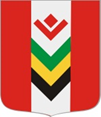 ПОСТАНОВЛЕНИЕВ связи с повышением температуры воздуха в дневное время, в целях снижения риска возникновения чрезвычайных ситуаций в период весеннего паводка и во исполнение мероприятий по безаварийному пропуску паводковых вод в 2020 году на территории муниципального образования «Юндинское»,  ПОСТАНОВЛЯЮ:1. Утвердить план мероприятий по организованному проведению паводкового периода 2020 года, согласно приложению 1 к настоящему постановлению.2. Рекомендовать руководителям предприятий, организаций, учреждений всех форм собственности приступить к выполнению мероприятий по организованному проведению паводкового периода.3. Территориальному общественному самоуправлению организовать население населенных пунктов муниципального образования «Юндинское» на очистку водосточных канав, очистку оголовок водопропускных труб на придомовых территориях, во избежание затопления подвалов жилых домов и прилегающих к домам территорий.4. Утвердить комиссию по организованному проведению паводкового периода в составе согласно приложению 2 к настоящему постановлению.5. В период подготовки к весеннему паводку рекомендовать собственникам и балансодержателям гидротехнических сооружений осуществить:- опорожнение водоемов до минимально допустимого уровня с поддержанием его до пропуска паводковых вод;- полное опорожнение прудов, находящихся в предаварийном и аварийном состоянии;- выполнение мероприятий по планированию противопаводковых мероприятий, расчет сил и средств по проведению профилактических работ по подготовке гидротехнических сооружений, прудов к пропуску паводковых вод.6. Контроль за исполнением данного постановления оставляю за собой.Глава муниципального образования «Юндинское»                                                                                         В.Г. УрасиновПриложение № 1к постановлению Администрации муниципального образования «Юндинское»  от 28  февраля 2020 г. № 6ПЛАНмероприятий по организованному проведению паводка 2020 года на территории муниципального образования «Юндинское» Балезинского района Удмуртской РеспубликиПриложение № 2 к постановлению Администрации муниципального образования «Юндинское» от 28 февраля 2020 г. № 6 С О С Т А Вкомиссии по организованному проведению паводкового периодана территории муниципального образования «Юндинское»1. Урасинов Владимир Гаевич – Глава муниципального образования «Юндинское» председатель комиссии.2. Касимов Газимзян Салимзянович – водитель Администрации.3. Касимов Азат Фазылзянович – староста д. Ахмади.4. Булдакова Галина Геннадьевна – староста д. Ягошур.5. Насиров Фатых Адиевич – староста д Бектыш.6. Волкова Ольга Васильевна – староста д. Котегово.7. Шайхиев Руслан Юрьевич – староста д. Падера. 8. Касимова Гульназ Шайхулловна – и.о. директора МБОУ «Падеринская ООШ».9. Валиматова Ильсия Газимзяновна - директора МБОУ «Юндинская СОШ». АДМИНИСТРАЦИЯ МУНИЦИПАЛЬНОГО ОБРАЗОВАНИЯ «ЮНДИНСКОЕ»«ЮНДА» МУНИЦИПАЛ КЫЛДЫТЭТЛЭН АДМИНИСТРАЦИЕЗ 28 февраля 2020 г.                                                                                                     № 6с. ЮндаО мероприятиях по организованному проведению паводкового периода на территории муниципального образования «Юндинское»№ ппПереченьмероприятийСроки исполненияОтветственные Организационные мероприятияОрганизационные мероприятияОрганизационные мероприятияОрганизационные мероприятияПровести заседание КЧС и ПБ по вопросам контроля выполнения мероприятий по паводку.До  01.04.2020Глава МОИнформирование населения о мероприятиях в период паводка на собраниях, размещение информации на сайте и социальных сетяхС  10.04.2020Глава МО,главный специалист-экспертРассмотреть план по размещению эвакуируемого населения и скотаДо  10.04.2020Штабы ГО и ЧСМО и СПКПрактические мероприятияПрактические мероприятияПрактические мероприятияПрактические мероприятияруководителям сельхозпредприятий, колхозно-фермерских хозяйств, собственникам личных подсобных хозяйств не допускать смыва талыми водами отходов от выгребных и силосных ям, навозной жижи от ферм, ядохимикатов со складов.Контроль до окончания паводкового периодаРуководители сельхозпредприятий  и  управляющие бригад, колхозно-фермерских хозяйств, личных подсобных хозяйствОрганизовать постоянный контроль за уровнем воды в прудах, за ходом пропуска водыВ течение всего периодаГлава МО, балансосодержателиГТС, руководители ДПДПроверка работоспособности механизмов гидротехнических сооруженийДо 10.04.2020Правление ООО «Охотлесторгсервис», собственники ГТСОрганизация заблаговременного спуска воды из водоемов до безопасного уровня для обеспечения водостока по водоспускным трубам До 10.04.2020 д. Бектыш – Касимов З.И., д. Падера – Ермолин Н.А.Организация работ по своевременной  очистке оголовок водопропускных труб и по обеспечению водостока по водосточным канавам на подведомственных территорияхДо  01.04.2020 Руководители  предприятий, организаций, учреждений всех форм собственности Очистка водосточных канав населением, очистка оголовок водосточных труб на придомовых территориях, во избежание затопления подвалов жилых домов.До 01.04.2020Администрация МО «Юндинское»депутаты насвоих участках, ТОСОчистка снега, наледи и сосулек с крыш зданий, во избежание разрушения крыш и несчастных случаев. Февраль, Март, Апрель Руководителиучреждений и собственники жилых домовПроведение ежедневного контроля по очистке.Февраль, Март, Апрель Администрация МО Руководителиучреждений и собственники жилых домовРекомендовать руководителям ООО «Прогресс», ООО «Колос» при необходимости создать противопаводковые комиссии, организовать круглосуточное дежурство, привести в полную готовность имеющуюся инженерную технику.До 10.04.2020Руководители ООО «Прогресс», ООО «Колос»